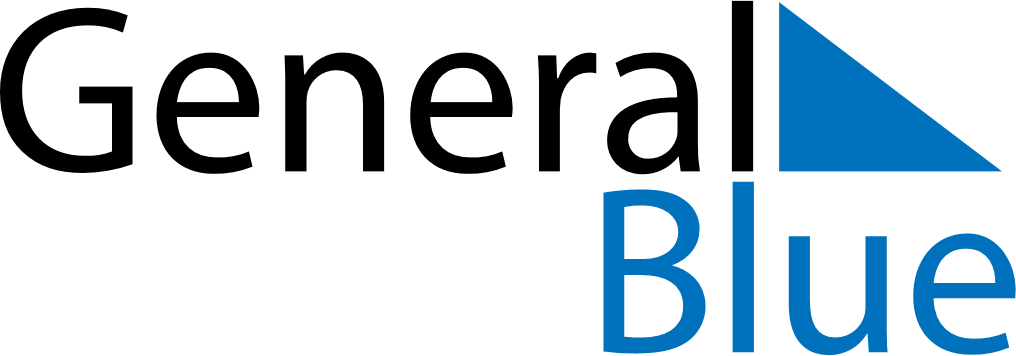 August 2024August 2024August 2024August 2024August 2024August 2024Hooper Bay, Alaska, United StatesHooper Bay, Alaska, United StatesHooper Bay, Alaska, United StatesHooper Bay, Alaska, United StatesHooper Bay, Alaska, United StatesHooper Bay, Alaska, United StatesSunday Monday Tuesday Wednesday Thursday Friday Saturday 1 2 3 Sunrise: 6:34 AM Sunset: 11:46 PM Daylight: 17 hours and 11 minutes. Sunrise: 6:37 AM Sunset: 11:43 PM Daylight: 17 hours and 6 minutes. Sunrise: 6:40 AM Sunset: 11:41 PM Daylight: 17 hours and 1 minute. 4 5 6 7 8 9 10 Sunrise: 6:42 AM Sunset: 11:38 PM Daylight: 16 hours and 55 minutes. Sunrise: 6:45 AM Sunset: 11:35 PM Daylight: 16 hours and 50 minutes. Sunrise: 6:47 AM Sunset: 11:32 PM Daylight: 16 hours and 44 minutes. Sunrise: 6:50 AM Sunset: 11:29 PM Daylight: 16 hours and 39 minutes. Sunrise: 6:53 AM Sunset: 11:26 PM Daylight: 16 hours and 33 minutes. Sunrise: 6:55 AM Sunset: 11:24 PM Daylight: 16 hours and 28 minutes. Sunrise: 6:58 AM Sunset: 11:21 PM Daylight: 16 hours and 22 minutes. 11 12 13 14 15 16 17 Sunrise: 7:01 AM Sunset: 11:18 PM Daylight: 16 hours and 17 minutes. Sunrise: 7:03 AM Sunset: 11:15 PM Daylight: 16 hours and 11 minutes. Sunrise: 7:06 AM Sunset: 11:12 PM Daylight: 16 hours and 5 minutes. Sunrise: 7:08 AM Sunset: 11:09 PM Daylight: 16 hours and 0 minutes. Sunrise: 7:11 AM Sunset: 11:06 PM Daylight: 15 hours and 54 minutes. Sunrise: 7:14 AM Sunset: 11:03 PM Daylight: 15 hours and 48 minutes. Sunrise: 7:16 AM Sunset: 11:00 PM Daylight: 15 hours and 43 minutes. 18 19 20 21 22 23 24 Sunrise: 7:19 AM Sunset: 10:57 PM Daylight: 15 hours and 37 minutes. Sunrise: 7:22 AM Sunset: 10:53 PM Daylight: 15 hours and 31 minutes. Sunrise: 7:24 AM Sunset: 10:50 PM Daylight: 15 hours and 26 minutes. Sunrise: 7:27 AM Sunset: 10:47 PM Daylight: 15 hours and 20 minutes. Sunrise: 7:29 AM Sunset: 10:44 PM Daylight: 15 hours and 14 minutes. Sunrise: 7:32 AM Sunset: 10:41 PM Daylight: 15 hours and 9 minutes. Sunrise: 7:35 AM Sunset: 10:38 PM Daylight: 15 hours and 3 minutes. 25 26 27 28 29 30 31 Sunrise: 7:37 AM Sunset: 10:35 PM Daylight: 14 hours and 57 minutes. Sunrise: 7:40 AM Sunset: 10:32 PM Daylight: 14 hours and 51 minutes. Sunrise: 7:42 AM Sunset: 10:29 PM Daylight: 14 hours and 46 minutes. Sunrise: 7:45 AM Sunset: 10:25 PM Daylight: 14 hours and 40 minutes. Sunrise: 7:47 AM Sunset: 10:22 PM Daylight: 14 hours and 34 minutes. Sunrise: 7:50 AM Sunset: 10:19 PM Daylight: 14 hours and 29 minutes. Sunrise: 7:53 AM Sunset: 10:16 PM Daylight: 14 hours and 23 minutes. 